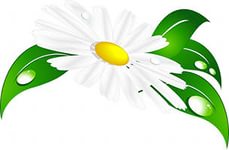 Воспитатели:     Наполова Л.О.                          Левченко А.О.КонструированиеКрупногабаритный пластмассовый напольный конструктор с элементами в виде прямоугольных параллелепипедов, треугольных призм.Конструкторы по принципу ЛЕГО, вдвигания выступа одной детали в прорезь другой детали, вдвигания пластин одной детали в пазы другой, применения болтов и гаек.Лего – конструкторы в ведерках.Природный и бросовый материал (пробки, фольга, шишки, камешки, семена, остатки цветных ниток, скорлупа орехов и т.п.).Строительный набор «Город».Оборудование для изобразительной деятельностиНабор цветных карандашей.Графитные карандаши.Набор фломастеров.Шариковые ручки.Гуашь, акварельные краски.Кисти для рисованияБанки для промывания ворса кисти от краски.Салфетки из ткани, впитывающие воду.Бумага для рисования.Пластилин. Стеки разной формы. Глина(белая).Доски для лепки.Ножницы с тупыми концами.Наборы цветной бумаги разной фактуры.Ванночки для форм и обрезков бумаги.Клеенки для намазывания форм клеем.Клей .Кисти, розетки для клея.Игровые центры:Центр музыки и театраМузыкальные инструменты: гармошка, гусли, барабаны, маракасы, музыкальный треугольник, металлофон, музыкальный колокольчик, гитары, дудочки, бубны, музыкальный молоточек, флейта.Куклы би-ба-бо,  маски.Театры: Конусный по сказкам («Теремок», «Колобок», «Кот в сапогах»).Фланелеграф по сказкам («Морозко», «Курочка ряба», «Маша и медведь», «Теремок», «По щучьему велению»). Настольный театр по сказкам «Волк и семеро козлят», «Заюшкина избушка», «Три поросенка»Магнитные театрыУголок ряжения.Центр  художествИзделия народных умельцевАльбомы для рисованияПластилин цветной Стеки, доски для лепки.Цветные карандаши, акварельные краски, кисти.Трафареты животные, транспорт, цветы, фрукты, овощи. Наглядное пособие: «Знакомим с натюрмортом». Наглядные пособия- рисуем по схемам.Раскраски : животные, транспорт, разное.Копировальная бумага.Стена творчестваЦентр книгиПортрет писателя (Суриков, Михалков,Барто, Маршак, Пушкин…).Полки под книги.Произведения писателей по тематике.Открытки по тематике (Насекомые, озеро Байкал, с видами городов, поздравительные …).Альбомы по темам.Центр природы и исследовательской деятельностиЦветыЛейки, палочки для рыхления, опрыскиватель для цветов.Фартуки для работы с цветами, тряпочки для протирания листьев.Календарь природы.Плакаты: природа, круговорот воды, планетыАльбом по теме: животные, птицы.Д/и «Что где растет?», «В лесу», «Кто, где живет?», «Узнаем живой мир».Макет по теме: «Тайга и ее жители».Пробирки, колбы, лупы, бутылочки, линейки Стол для игр и экспериментов с водой и песком, лопатки, грабли.Счеты настольные, весы . Набор «Секреты человеческого тела»Мыльные пузыри. Коллекция камней, коллекция семян, круп.  Большая детская энциклопедия, энциклопедия «История открытий»Центр познавательной деятельности Портрет президента, герб России, флаг России .Магнитная настенная доска, разноцветные маркеры. Набор  магнитных цифр и букв.Набор карточек с цифрами от 1 до 10.Книги:  «Азбука в стихах», «Задачи для развития ребенка»Шнуровальный планшет.Н /п. игра «Профессии»; н./п.и. «Ассоциации»; н./п. и. из серии «Узнаем, играя»: формы, силуэты, качества, признаки, страны;Мозаика разной формы Математические наборы, счетные палочки.Набор объемных геометрических фигур.Интеллектуальные игры: домино, шашки, шахматы.Центр сюжетно-ролевых игрМодуль «Кухня» с плитой, коляска для кукол складная, телефон, наборы кухонной и столовой посуды, наборы-муляжи овощей и фруктов, чайник, микроволновка, миксер, гладильная доска, утюг, кроватка для кукол.Модуль «Парикмахерская» с зеркалом,  фен, ножницы, заколки, расчески, детская косметика, телефон, калькулятор, накидки. Магазин: кассовый аппарат с монетами, пакеты, весы, наборы из соленого теста, наборы сладостей.Больница (Аптека): халат, набор медицинских принадлежностей, амбулаторные карты, баночки, коробочки.Пожарный: каска пожарного, фонарик, рация, огнетушитель, лом.Полиция: фуражка,  жезл, свисток, рация, удостоверение полицейского.Водитель: рул, кепка.Ролевые игрушки: куклы, наборы солдатиков, наборы диких и домашних животных, морских обитателей и насекомых,  набор мебели средний и мелкий, силуэтные деревья на подставках.Игрушки-оперирования:автомобили разных размеров и назначениянаборы мелких автомобилей набор военной техники сборно-разборная железная дорогаПлакатыОвощи, фрукты.Время годаДикие птицы, домашние птицы.Домашние животные.Животные жарких стран.Морские обитатели. Обитатели морских глубин.Обитатели холодных стран.Правила поведения за столом.Уроки безопасности.Основные действия при пожаре.